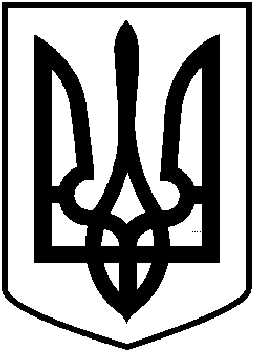 ЧОРТКІВСЬКА  МІСЬКА  РАДА ДЕСЯТА  ПОЗАЧЕРГОВА СЕСІЯ ВОСЬМОГО СКЛИКАННЯ  РІШЕННЯ                                01 березня   2021 року                 м. Чортків                                                                                                 № 308Про звернення депутатів Чортківської міської ради Тернопільської області до Президента України, Верховної Ради України, Офісу Генерального прокурора, Вищої ради правосуддя та Уповноваженого Верховної Ради України з прав людини щодо  обвинувального вироку у справі Сергія Стерненка, політичних переслідувань українських активістів та проведення  реформи судової системи        Враховуючи соціальну напругу в суспільстві з приводу винесення  обвинувального вироку у справі Сергія Стерненка, керуючись статтею 26  Закону України “Про місцеве самоврядування в Україні”,  міська рада ВИРІШИЛА:   1. Прийняти звернення депутатів Чортківської міської ради Тернопільської області до Президента України,  Верховної Ради України, Офісу Генерального прокурора, Вищої ради правосуддя та Уповноваженого Верховної Ради України з прав людини щодо обвинувального вироку у справі Сергія Стерненка, політичних переслідувань українських активістів та проведення  реформи судової системи (додається).	          2. Секретаріату ради виконавчих органів міської ради направити рішення до вказаних адресатів.3.  Контроль за виконанням рішення покласти на секретаря міської ради Дзиндру Я.П.Міський голова                                                               Володимир  ШМАТЬКО